Как воспитать ребёнка победителемБольшинство психологов считают самыми важными качествами характера успешного человека стремление и волю. Воспитание таких качеств является долгой и кропотливой работой, которая обязательно порадует вас результатами.Развивайте мотивационную сферу. Даже взрослому не всегда удается достигнуть желаемого, так что помогите ребенку достичь необходимого результата. Даже в случае трудностей научите ребенка планировать его дальнейшие шаги, чтобы в итоге все получилось. Самостоятельный и активный ребенок, как правило, отлично анализирует свои собственные мотивы, ведь он всегда сможет ответить на такой вопрос, как «для чего именно мне это нужно?»Волевые черты характера формируются всю жизнь человека, поэтому родителям следует научить ребенка распределять свои собственные усилия, чтобы уверенный в себе ребенок смог контролировать свои поступки.          Привлекая ребенка к деятельности в семье, родители сами, на собственном примере, могут помочь ему развить трудолюбие и ответственность.Стройте вместе с ребенком его планы на будущее и по истечении определенного срока обсудите вместе с ним, что у него получилось, а что нет. Крайне важным этапом в достижении целей является победа над ленью, поэтому вы должны постоянно учить ребенка преодолевать свою лень. Он должен усвоить, что есть некоторые вещи, которые ему необходимо сделать самому.Правильное отношение к окружающему миру способствует правильной социальной адаптации ребенка в обществе, а уважительное и чуткое отношение к родителям, сверстникам и друзьям способствует развитию личности, то есть когда ребенок уважает других, он уважает себя.У такого ребенка будут намерения изменить мир в лучшую сторону и добиться признания окружающих. С позитивным отношением к миру всегда легче добиться успехов.  Психолог отделения                                                                    Печерская А.Спсихолого-педагогической помощи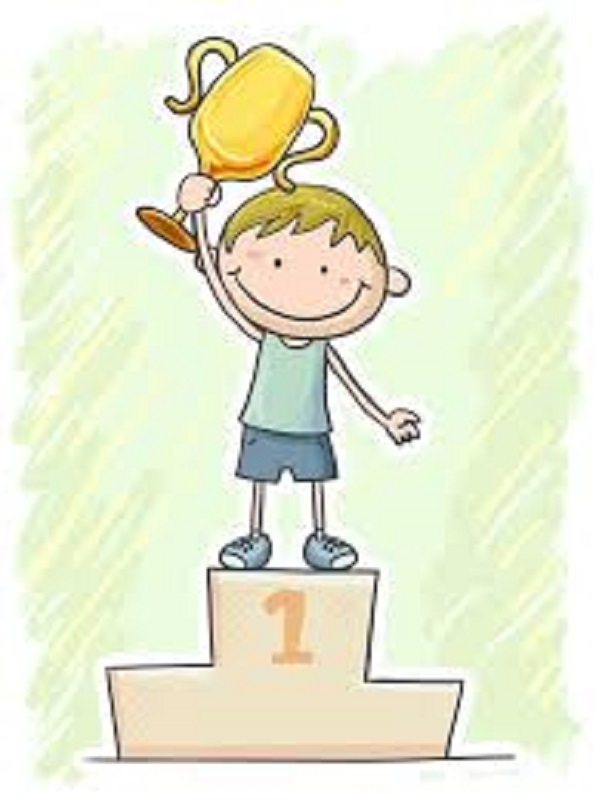 